Knowledge Organiser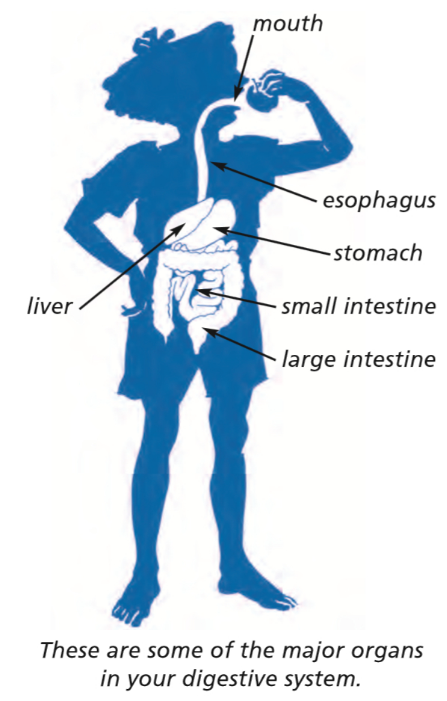 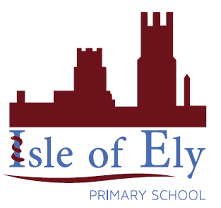 Year 4 – Autumn Term AScience: The Human Body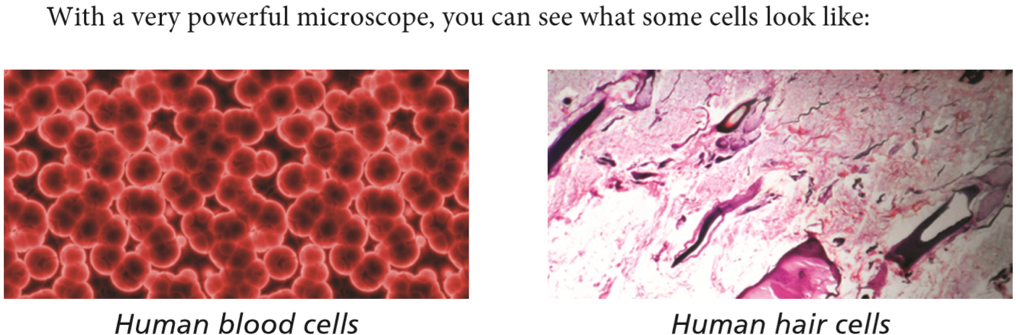 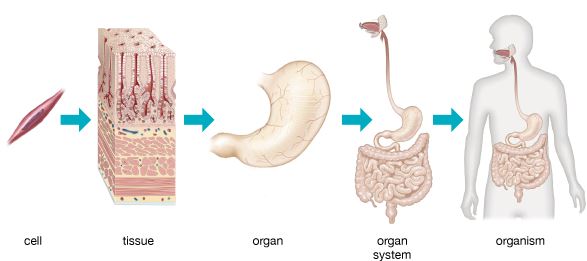 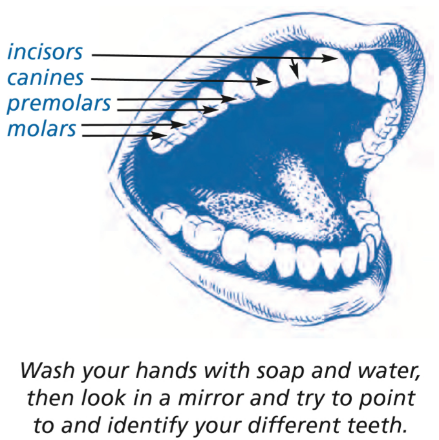 Key Vocabulary Definition digestionThe process by which food is converted into substances that can be absorbed into the body.large intestineTakes water and some minerals from leftover food material and creates solid waste.oesophagus The tube that leads from the mouth through the throat to the stomach.peristalsisMovement of organ walls that propels food and liquid through the digestive systemsalivary glandsAny of three pairs of glands in the mouth and digestive system that secrete saliva for digestion small intestineThe main site of the digestion of food into small molecules which are absorbed into the body.stomachThe organ into which food passes from the oesophagus for mixing and digestion before passing to the small intestineurethraA tube that connects the bladder to the outside of the bodyvitaminsSubstances necessary for the healthy functioning of our bodies